Ancient Egyptians Knowledge Organiser	Year 6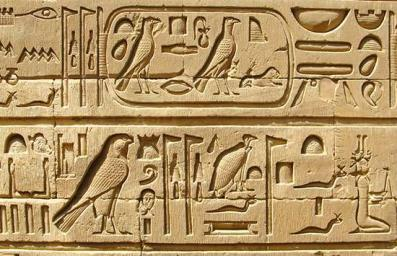 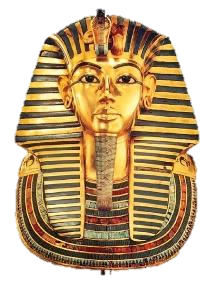 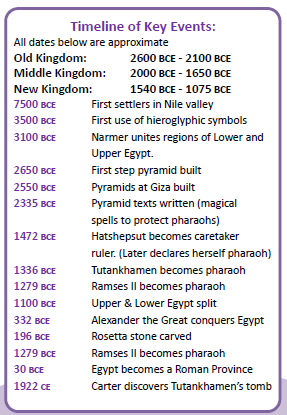 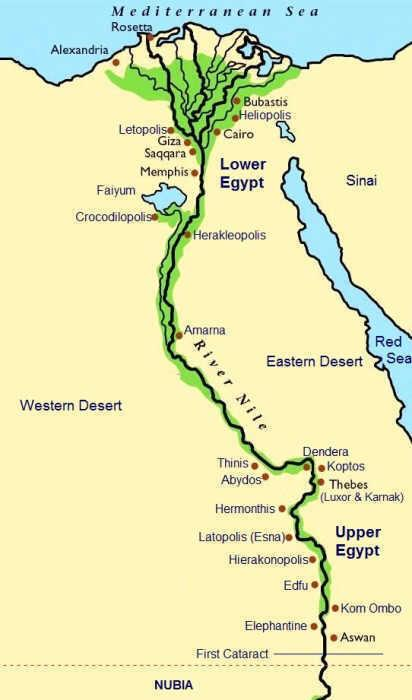 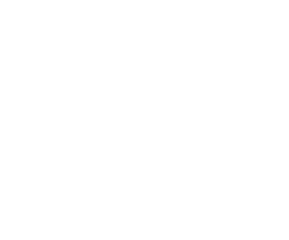 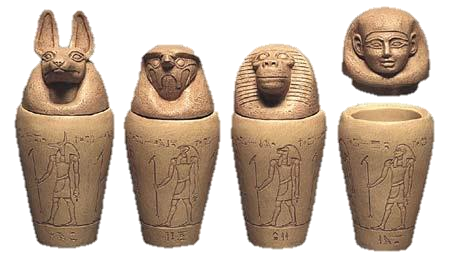 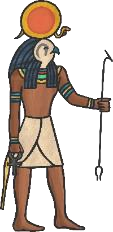 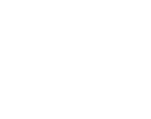 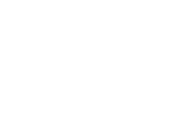 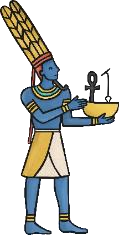 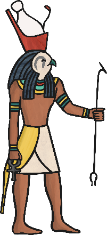 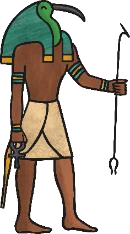 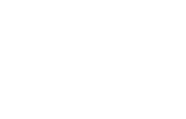 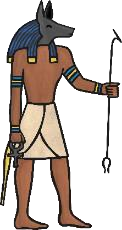 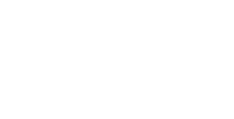 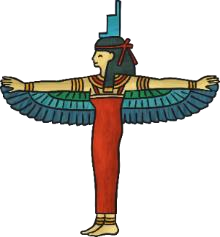 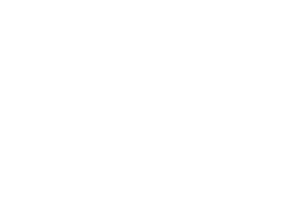 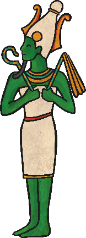 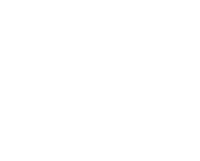 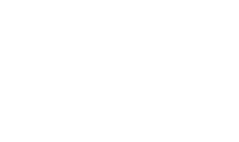 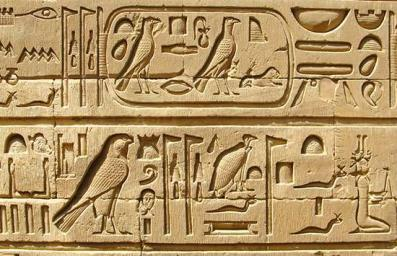 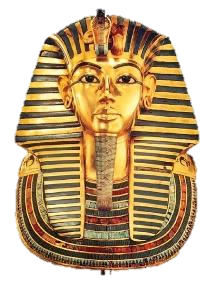 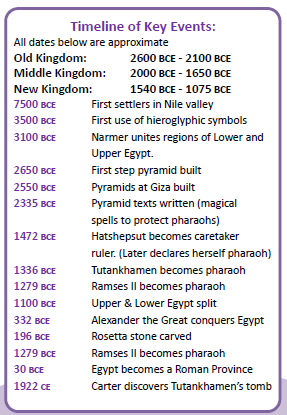 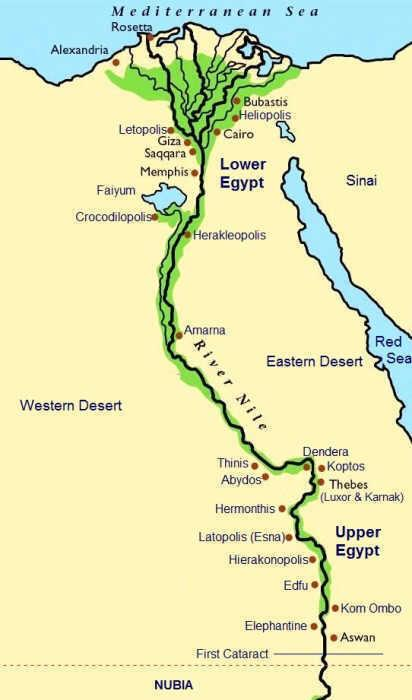 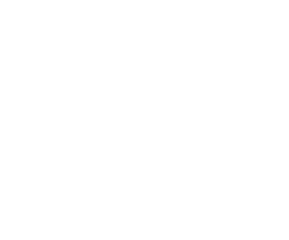 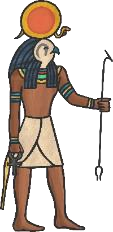 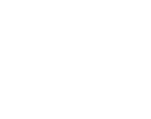 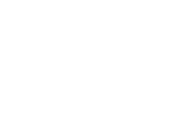 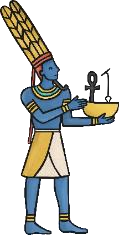 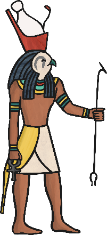 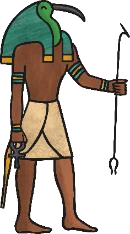 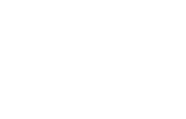 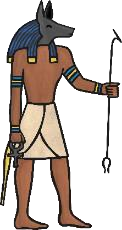 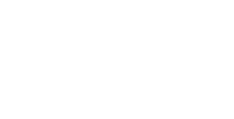 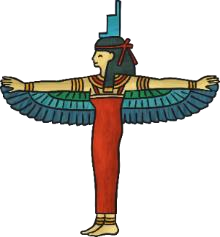 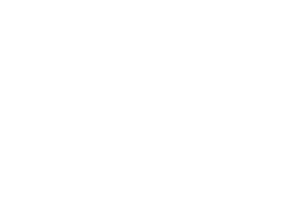 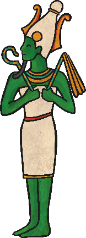 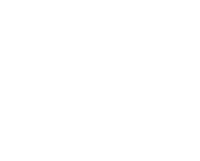 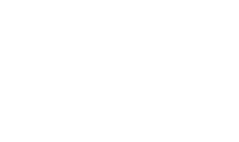 The Valley of the Kings (where most Pharaohs were buried) was near Luxor, close to Thebes.Amun King of the GodsRa                       Anubis             Horus             Thoth God of                    God of             God of            God ofthe Sun	Mummification	the Sky	Knowledge IsisMother Goddess, Key Gods (but	Osiris Goddess of	there were         God ofProtection and	MANY more) Death andHealing	the Afterlife